Little Stoke Primary SchoolKey Stage 2 teacherPersonal and Class Teacher SpecificationLittle Stoke Primary SchoolKey Stage 2 teacherPersonal and Class Teacher Specification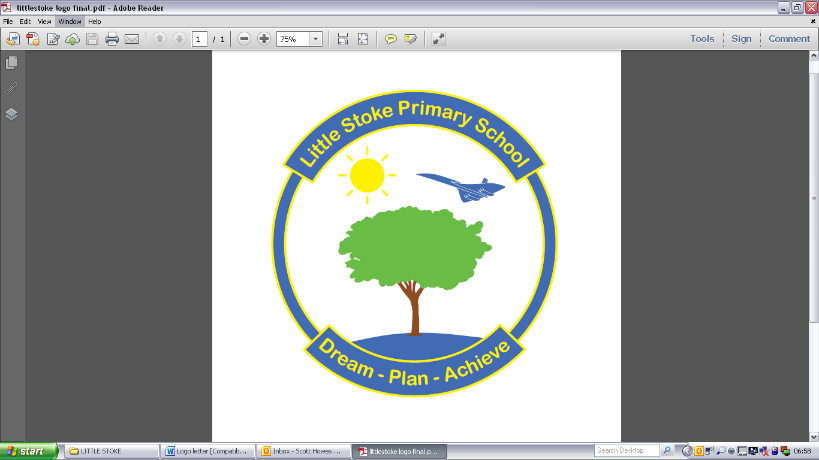 CRITERIAESSENTIALDESIRABLEPersonal QualitiesA passion for learning, genuine enthusiasm for teaching The desire and ability to enthuse and engage childrenA positive and optimistic outlookThe ability to be a reflective practitionerA willingness to build positive relationships with all stakeholdersA tactful and compassionate way of working and communicating with othersThe ability to liaise with job share partner effectively email, phone or face to faceResilienceExperienceQualified Teacher Status Recent experience in KS2  (including on student placement)Experience of developing and maintaining effective teamworkExperience of collaborative working Experience of working with parents and carers  Experience of leading or supporting to lead a curriculum areaKnowledge and SkillsExcellent classroom practice  Good interpersonal and organisational skills Excellent Subject knowledge across the curriculum High level of ICT skills  Awareness of assessment arrangements and National Curriculum expectations Strong time management and organisational skillsKnowledge of Growth Mindset Knowledge of recent changes in curriculum developmentExperience of Year 6 SATsProfessional DevelopmentEvidence of further learning A genuine desire to continue learning professionallyLetter of applicationA clear professional statement that addresses this person specification A clear and succinct expression of the candidate’s philosophy of education and core valuesWritten in a fluent and engaging style – maximum 2 sides A4 font 11ReferencesTwo professional and fully supportive references  